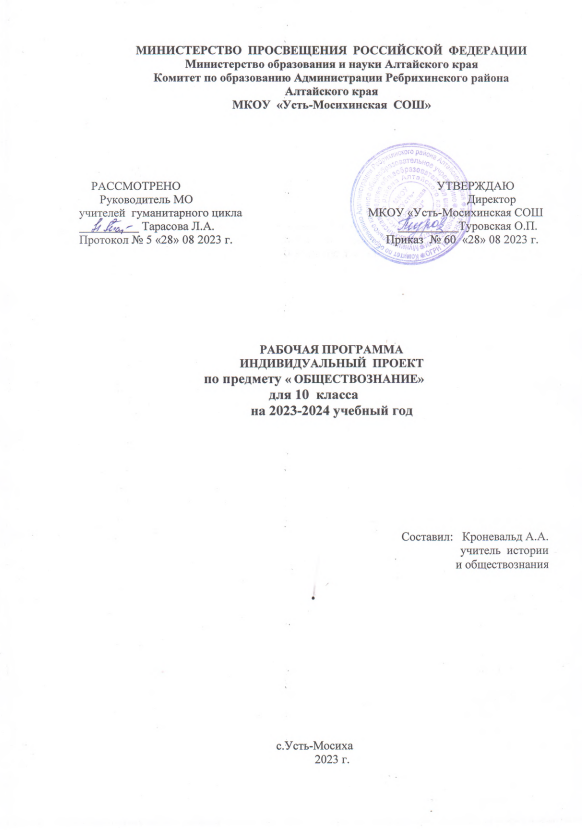 Пояснительная  записка к рабочей программе «Индивидуальный проект»10-11 классыОбщая характеристика курсаИндивидуальный проект представляет собой особую форму организации образовательной деятельности обучающихся (учебное исследование или учебный проект). Индивидуальный проект выполняется обучающимся самостоятельно под руководством учителя, по выбранной теме в рамках одного или нескольких изучаемых предметов, курсов в любой избранной области деятельности. Индивидуальный проект выполняется обучающимися в течение двух лет в рамках учебного времени, отведенного учебным планом, и должен быть представлен в виде завершенного учебного исследования или разработанного проекта: информационного, творческого, социального, прикладного, инновационного, конструкторского, инженерного.На уровне среднего общего образования роль учителя, руководителя дополнительного образования сводится к минимуму.  Старшеклассники сами определяют личностно-значимую проблему, формулируют тему, ставят цели и задачи своего проектирования, выдвигают гипотезу. Ставя практическую задачу, ученики ищут под эту конкретную задачу свои средства и предлагают варианты практического использования проектного и исследовательского продукта.Цель: формирование навыков разработки, реализации и общественной презентации обучающимися результатов исследования индивидуального проекта, направленного на решение научной, личностно и (или) социально-значимой проблемы.Задачи:реализация требований Стандарта к личностным и метапредметным результатам освоения основной образовательной программы;формирование у обучающихся системных представлений и опыта применения методов, технологий и форм организации проектной деятельности для достижения практико-ориентированных результатов образования;повышение эффективности освоения обучающимися основной образовательной программы, а также усвоения знаний и учебных действий.Содержание программы в основном сфокусировано на процессах исследования и проектирования (в соответствии с ФГОС), но вместе с тем содержит необходимые отсылки к другим типам деятельности. При этом программа предполагает практические задания на освоение инструментария исследования и проектирования в их нормативном виде и в их возможной взаимосвязи. Тематически программа построена таким образом, чтобы дать представление о самых необходимых аспектах, связанных с процессами исследования и проектирования, в соответствии с существующими культурными нормами. С помощью данного курса предполагается адаптирование этих норм для понимания и активного использования школьниками в своих проектах и исследованиях.Предлагаемый курс рассчитан на 70 ч. освоения. Он состоит из нескольких модулей, каждый из которых является необходимым элементом в общей структуре курса. Логика чередования модулей выстроена таким образом, чтобы у обучающегося была возможность изучить часть теоретического материала самостоятельно или под руководством взрослого. Другая часть модулей специально предназначена для совместной работы в общем коммуникативном пространстве и предполагает обсуждение собственных замыслов, идей, ходов. И наконец, третий тип модулей нацелен на собственную поисковую, проектную, конструкторскую или иную по типу деятельность в относительно свободном режиме. Проходя один модуль за другим, обучающийся получает возможность сначала выдвинуть свою идею, затем проработать её, предъявить одноклассникам идругим заинтересованным лицам, получив конструктивные критические замечания, и успешно защитить свою работу.Модульная структура даёт возможность её вариативного использования при прохождении курса: в зависимости от предыдущего опыта в подобных работах могут предлагаться индивидуальные «дорожные карты» старшеклассника или рабочих команд.Количество часов на самостоятельную работу над проектом и исследованием можно также варьировать с учётом индивидуальной готовности обучающихся. Для самостоятельной работы важны умения, полученные в том числе на предыдущих этапах обучения, а именно умения искать, анализировать и оценивать необходимую для работы информацию. Помимо Интернета, следует не только рекомендовать, но и требовать пользоваться научными и научно-популярными изданиями в библиотечных фондах. Для этого также должны выделяться специальные часы, а проведённая работа – учитываться и оцениваться.Коммуникативные события, которые включены в процесс тренировки и выполнения проекта или исследования, следует специально подготавливать и сценировать. Для этого необходимо заранее продумывать, как будет происходить процесс коммуникации, а именно: что будет предметом доклада или сообщения участников события;каковы функции в обсуждении каждого его участника: задаёт вопросы на понимание, высказывает сомнения, предлагает встречные варианты и т. д.;какой рабочий формат будет выбран: фронтальная работа с общей дискуссией, первоначальное обсуждение в группах или парах, распределение ролей и подготовка шаблонов обсуждения или спонтанные оценки сообщений;кто является регулятором дискуссии - педагог, ведущий (регулирующий) этот курс, или привлечённый специалист, владеющий способностью выстраивать содержательное обсуждение, процессом проблематизации и способами выхода в позитивное продолжение работы.Большое значение для реализации программы имеют лица в статусе эксперта. Для старшеклассников, занимающихся проектами и исследованиями, чрезвычайно важна интеллектуально насыщенная среда, в которой их работа могла бы быть проанализирована с разных точек зрения. Регулярное сопровождение процесса работы над проектом или исследованием ведёт ответственный за это педагог. В дополнение обязательно нужны публичные слушания, во время которых проявляются и проверяются многие метапредметные и личностные результаты обучения в школе, достигнутые к моменту её окончания.В качестве экспертов могут выступать учителя школы, выпускники школы - студенты вузов, представители власти, бизнеса, государственных структур, так или иначе связанных с тематикой и проблематикой работ старшеклассников. При этом важно понимать, что необходимо предварительное согласование с экспертами их позиции и функций. С одной стороны, эксперт должен честно указывать на слабые или ошибочные подходы в рассуждениях ученика, а с другой - непременно обозначать пути возможных решений, рекомендовать источники необходимой информации, дополнительные методики, для того, чтобы у автора идеи не опустились руки и не пропало желание продолжить работу.Программа, по сути, является метапредметной, поскольку предполагает освоение ряда понятий, способов действия и организаторских навыков, стоящих «над» предметными способами работы ученика. К ним относятся постановка проблем, перевод проблем в задачи, схематизация и использование знаков и символов, организация рефлексии, сценирование события. Несмотря на то, что программа называется «Индивидуальный учебный проект», значительная часть занятий предусматривает групповую и коллективную работу. Основные идеи курса:единство материального мира;внутри- и межпредметная интеграция;взаимосвязь науки и практики;взаимосвязь человека и окружающей среды.Формами контроля над усвоением материала могут служить отчёты по работам, самостоятельные творческие работы, тесты, итоговые учебно-исследовательские проекты. Итоговое занятие проходит в виде научно-практической конференции или круглого стола, где заслушиваются доклады учащихся по выбранной теме исследования, которые могут быть представлены в форме реферата или отчёта по исследовательской работе.На уровне среднего общего образования роль учителя сводится к минимуму.  Старшеклассники сами определяют личностно-значимую проблему, формулируют тему, ставят цели и задачи своего проектирования, выдвигают гипотезу. Ставя практическую задачу, ученики ищут под эту конкретную задачу свои средства и предлагают варианты практического использования проектного и исследовательского продукта.На уровне среднего общего образования приоритетными направлениями проектной и учебно-исследовательской деятельности являются:социальное;бизнес-проектирование;исследовательское;инженерное;информационное.Среди возможных форм представления результатов проектной деятельности можно выделить следующие:макеты, модели, рабочие установки, схемы, план-карты;постеры, презентации;альбомы, буклеты, брошюры, книги;реконструкции событий;эссе, рассказы, стихи, рисунки;результаты исследовательских экспедиций, обработки архивов и мемуаров;документальные фильмы, мультфильмы;выставки, игры, тематические вечера, концерты;сценарии мероприятий;веб-сайты, программное обеспечение, компакт-диски (или другие цифровые носители) и др.Результаты учебно-исследовательской деятельности могут быть представлены в виде: рефератов; статей, обзоров; отчетов и заключений по итогам исследований, проводимых в рамках исследовательских экспедиций, обработки архивов и мемуаров, исследований по различным предметным областям; моделей, образцов;		Защита  индивидуального проекта может проходить в форме:конференций, семинаров круглых столов и т.д.		Функциональные обязанности участников образовательных отношенийРоль учителя.Учитель на всех этапах выступает как помощник, обеспечивая деятельность школьника:консультирует (учитель провоцирует вопросы, размышления, самостоятельную оценку деятельности, моделируя различные ситуации, трансформируя образовательную среду и т. п.);мотивирует (раскрывает перед обучающимися ситуацию проектной деятельности как ситуацию выбора и свободы самоопределения); провоцирует (предлагает вопросы, требующие размышления, самостоятельной оценки деятельности, моделирует различные ситуации);наблюдает (получение информации, которая позволит продуктивно работать во время консультации и ляжет в основу его действий по оценке уровня компетентности учащихся). Поэтапно отслеживает результаты проектной деятельности; координирует работу обучающихся.Роль ученикавыступает активным участником, т.е. становится субъектом деятельности; имеет определенную свободу в выборе способов и видов деятельности для достижения поставленной цели;имеет возможность самостоятельно приращивать знания и навыки по выбранной проблеме (теме);повышается ответственность за выполнение работы и ее результаты;самостоятельное планирование деятельности и презентация её результатов;возможность совместной интеллектуальной деятельности малых групп, консультации учителя.Место курса в учебном планеРабочая программа рассчитана на 68 часов, из расчета 1 час в неделю в каждом классе.Рабочая программа ориентирована на использование  учебного пособия «Индивидуальный проект» для 10-11 классов под редакцией М.В. Половковой. М. Просвещение. 2021г.Результаты освоения курсаЛичностные:российская идентичность, способность к осознанию российской идентичности в поликультурном социуме, чувство причастности к историко-культурной общности российского народа и судьбе России, патриотизм, готовность к служению Отечеству, его защите; гражданственность, гражданская позиция активного и ответственного члена российского общества, осознающего свои конституционные права и обязанности, уважающего закон и правопорядок, осознанно принимающего традиционные национальные и общечеловеческие гуманистические и демократические ценности, готового к участию в общественной жизни;ориентация обучающихся на достижение личного счастья, реализацию позитивных жизненных перспектив, инициативность, креативность, готовность и способность к личностному самоопределению, способность ставить цели и строить жизненные планы;готовность и способность обеспечить себе и своим близким достойную жизнь в процессе самостоятельной, творческой и ответственной деятельности;готовность обучающихся к конструктивному участию в принятии решений, затрагивающих их права и интересы, в том числе в различных формах общественной самоорганизации, самоуправления, общественно значимой деятельности; нравственное сознание и поведение на основе усвоения общечеловеческих ценностей, толерантного сознания и поведения в поликультурном мире, готовности и способности вести диалог с другими людьми, достигать в нем взаимопонимания, находить общие цели и сотрудничать для их достижения; принятие гуманистических ценностей, осознанное, уважительное и доброжелательное отношение к другому человеку, его мнению, мировоззрению;развитие компетенций сотрудничества со сверстниками, детьми младшего возраста, взрослыми в образовательной, общественно полезной, учебно-исследовательской, проектной и других видах деятельности; готовность и способность к образованию, в том числе самообразованию, на протяжении всей жизни; сознательное отношение к непрерывному образованию как условию успешной профессиональной и общественной деятельности. Метапредметные  Регулятивные самостоятельно определять цели, задавать параметры и критерии, по которым можно определить, что цель достигнута;оценивать возможные последствия достижения поставленной цели в деятельности, собственной жизни и жизни окружающих людей, основываясь на соображениях этики и морали;ставить и формулировать собственные задачи в образовательной деятельности и жизненных ситуациях;оценивать ресурсы, в том числе время и другие нематериальные ресурсы, необходимые для достижения поставленной цели;выбирать путь достижения цели, планировать решение поставленных задач, оптимизируя материальные и нематериальные затраты; организовывать эффективный поиск ресурсов, необходимых для достижения поставленной цели;сопоставлять полученный результат деятельности с поставленной заранее целью.Познавательные искать и находить обобщенные способы решения задач, в том числе, осуществлять развернутый информационный поиск и ставить на его основе новые (учебные и познавательные) задачи;критически оценивать и интерпретировать информацию с разных позиций,  распознавать и фиксировать противоречия в информационных источниках;использовать различные модельно-схематические средства для представления существенных связей и отношений, а также противоречий, выявленных в информационных источниках;находить и приводить критические аргументы в отношении действий и суждений другого; спокойно и разумно относиться к критическим замечаниям в отношении собственного суждения, рассматривать их как ресурс собственного развития;выходить за рамки учебного предмета и осуществлять целенаправленный поиск возможностей для  широкого переноса средств и способов действия;выстраивать индивидуальную образовательную траекторию, учитывая ограничения со стороны других участников и ресурсные ограничения;менять и удерживать разные позиции в познавательной деятельности.Коммуникативныеосуществлять деловую коммуникацию как со сверстниками, так и со взрослыми (как внутри образовательной организации, так и за ее пределами), подбирать партнеров для деловой коммуникации исходя из соображений результативности взаимодействия, а не личных симпатий;при осуществлении групповой работы быть как руководителем, так и членом команды в разных ролях (генератор идей, критик, исполнитель, выступающий, эксперт и т.д.);координировать и выполнять работу в условиях реального, виртуального и комбинированного взаимодействия;развернуто, логично и точно излагать свою точку зрения с использованием адекватных (устных и письменных) языковых средств;распознавать конфликтогенные ситуации и предотвращать конфликты до их активной фазы, выстраивать деловую и образовательную коммуникацию, избегая личностных оценочных суждений.Предметные давать определения понятиям: проблема, позиция, проект, проектирование, исследование, конструирование, планирование, технология, ресурс проекта, риски проекта, техносфера, гипотеза, предмет и объект исследования, метод исследования, экспертное знание;раскрывать этапы цикла проекта;самостоятельно применять приобретённые знания в проектной деятельности при решении различных задач с использованием знаний одного или нескольких учебных предметов или предметных областей;владеть методами поиска, анализа и использования научной информации;публично излагать результаты проектной работы.Основное содержание курса                10 классМодуль 1. Культура исследования и проектирования Знакомство с современными научными представлениями о нормах проектной и исследовательской деятельности, а также анализ уже реализованных проектов.Раздел 1.1. Что такое проект. Основные понятия, применяемые в области проектирования: проект; технологические, социальные, экономические, волонтёрские, организационные, смешанные проекты.Раздел 1.2. Анализирование проекта. Самостоятельная работа обучающихся (индивидуально и в группах) на основе найденного материала из открытых источников и содержания школьных предметов, изученных ранее (истории, биологии, физики, химии).Раздел 1.3. Выдвижение идеи проекта. Процесс проектирования и его отличие от других профессиональных занятий.Раздел 1.4. Рассмотрение примера масштабного проекта от первоначальной идеи с системой аргументации до полной его реализации.Раздел 1.5. Техническое проектирование и конструирование. Разбор понятий: проектно-конструкторская деятельность, конструирование, техническое проектирование.Раздел 1.6. Социальное проектирование как возможность улучшить социальную сферу и закрепить определённую систему ценностей в сознании учащихся. Раздел 1.7. Волонтёрские проекты и сообщества. Виды волонтёрских проектов: социокультурные, информационно-консультативные, экологические.Раздел 1.8. Анализ социального проекта, разработанного и реализованного старшеклассником.Раздел 1.9. Анализ проекта сверстника. Обсуждение возможностей IT-технологий для решения практических задач в разных сферах деятельности человека.Раздел 1.10. Исследование как элемент проекта и как тип деятельности. Основные элементы и понятия, применяемые в исследовательской деятельности: исследование, цель, задача, объект, предмет, метод и субъект исследования.Модуль 2. Самоопределение Самостоятельная работа обучающихся с ключевыми элементами проекта.Раздел 2.1. Проекты и технологии: выбор сферы деятельности.Раздел 2.2. Создаём элементы образа будущего: что мы хотим изменить своим проектом.Раздел 2.3. Формируем отношение к проблемам.Раздел 2.4. Знакомимся с проектными движениями.Раздел 2.5. Первичное самоопределение. Обоснование актуальноститемы для проекта/исследования.Модуль 3. Замысел проекта Раздел 3.1. Понятия «проблема» и «позиция» в работе над проектом.Раздел 3.2. Выдвижение и формулировка цели проекта.Раздел 3.3. Целеполагание, постановка задач и прогнозирование результатов проекта.Раздел 3.4. Роль акции в реализации проектов.Раздел 3.5. Ресурсы и бюджет проекта.Раздел 3.6. Поиск недостающей информации, её обработка и анализ.Модуль 4. Условия реализации проекта Анализ необходимых условий реализации проектов и знакомство с понятиями разных предметных дисциплин.Раздел 4.1. Планирование действий. Освоение понятий: планирование, прогнозирование, спонсор, инвестор, благотворитель.Раздел 4.2. Источники финансирования проекта. Освоение понятий: кредитование, бизнес-план, венчурные фонды и компании, бизнес-ангелы, долговые и долевые ценные бумаги, дивиденды, фондовый рынок, краудфандинг. 11 классМодуль 4. Условия реализации проекта Раздел 4.3. Сторонники и команда проекта, эффективность использования вклада каждого участника. Особенности работы команды над проектом, проектная команда, роли и функции в проекте.Раздел 4.4. Модели и способы управления проектами.Модуль 5. Трудности реализации проекта Раздел 5.1. Переход от замысла к реализации проекта. Освоение понятий: жизненный цикл проекта, жизненный цикл продукта (изделия), эксплуатация, утилизация.Раздел 5.2. Возможные риски проектов, способы их предвидения и преодоления.Раздел 5.3. Практическое занятие по анализу проектного замысла «Завод по переработке пластика». Раздел 5.4. Практическое занятие по анализу проектного замысла «Превратим мусор в ресурс». Сравнение проектных замыслов.Раздел 5.5. Практическое занятие по анализу региональных проектов школьников по туризму и краеведению.Модуль 6. Предварительная защита и экспертная оценка проектныхи исследовательских работ Раздел 6.1. Позиция эксперта.Раздел 6.2. Предварительная защита проектов и исследовательских работ, подготовка к взаимодействию с экспертами.Раздел 6.3. Оценка проекта сверстников: проект «Разработка портативного металлоискателя». Проектно-конструкторское решение в рамках проекта и его экспертная оценка.Раздел 6.4. Начальный этап исследования и его экспертная оценка.Модуль 7. Дополнительные возможности улучшения проекта Раздел 7.1. Технология как мост от идеи к продукту. Освоение понятий: изобретение, технология, технологическая долина, агротехнологии.Раздел 7.2. Видим за проектом инфраструктуру.Раздел 7.3. Опросы как эффективный инструмент проектирования. Освоение понятий: анкета, социологический опрос, интернет-опрос, генеральная совокупность, выборка респондентов.Раздел 7.4. Возможности социальных сетей. Сетевые формы проектов. Освоение понятий: таргетированная реклама, реклама по бартеру и возможности продвижения проектов в социальных сетях.Раздел 7.5. Алгоритм создания и использования видеоролика для продвижения проекта.Раздел 7.6. Оформление и предъявление результатов проектной и исследовательской деятельности. Модуль 8. Презентация и защита индивидуального проекта Итоговая презентация, публичная защита индивидуальных проектов/исследований старшеклассников, рекомендации к её подготовке и проведению.Тематическое планирование по курсу 10 классТематическое планирование по курсу 11 классКалендарно-тематическое планирование«Индивидуальный проект»10 классКалендарно-тематическое планирование«Индивидуальный проект» 11 классСписок учебно-методической литературы для обучающихсяИндивидуальный проект. 10-11 классы: учеб. пособие для общеобразоват. организаций/М.В. Половкова, А.В. Носов, Т.В. Половкова, М.В. Майсак – М.: Просвещение, 2021. Список учебно-методической литературы для учителя1. Исследовательская и проектная работа школьников. 5-11 классы/А. В. Леонтович, А. С. Саввичев; под ред. А. В. Леонтовича. – М.: ВАКО, 2014.2. Нам нужна Великая Россия… Полное собрание речей в Государственной думе и Государственном совете. 1906-1911/П. А. Столыпин. – М.: Молодая гвардия, 1991.3. Проектирование и программирование развития образования /Ю. В. Громыко. – М.: Московская академия развития образования, 1996.4. Проектирование и рефлексивное мышление /Н. Г. Алексеев//Развитие личности. – 2002. - № 2. - с. 92-115.5. Проектная деятельность в школе /В. С. Лазарев. – Сургут: РИО СурГПУ, 2014.Интернет-ресурсы:	Официальный информационный сайт строительства Крымского моста. – Режим доступа: http://www.most.life/ Проект «Старость в радость». – Режим доступа: https://starikam.org/ Просветительский проект «Арзамас». – Режим доступа:    https://arzamas.academyПроект «Экологическая тропа». – Режим доступа:    https://komiinform.ru/news/164370/ Сайт организации «Добровольцы России». – Режим доступа:    https://добровольцыроссии.рф/organizations/55619/info     Волонтёрский педагогический отряд. – Режим доступа:    http://www.ruy.ru/organization/activities/ Проект Smart-теплицы. – Режим доступа:    http://mgk.olimpiada.ru/work/12513/request/20370 IT-проекты со школьниками. – Режим доступа:    https://habr.com/post/329758 Всероссийский конкурс научно-технологических проектов. – Режим доступа:    https://konkurs.sochisirius.ru/custom/about Школьный кубок Преактум. – Режим доступа:   http://preactum.ru/ Большой энциклопедический словарь. – Режим доступа:   http://slovari.299.ru Понятие «цель». – Режим доступа:   http://vslovare.info/slovo/filosofskiij-slovar/tzel/47217 Лучшие стартапы и инвестиционные проекты в Интернете. – Режим доступа:    https://startupnetwork.ru/startups/ Переработка пластиковых бутылок. – Режим доступа:   http://promtu.ru/mini-zavodyi/mini-pererabotka-plastika Робот, который ищет мусор. – Режим доступа:   https://deti.mail.ru/news/12letnyayadevoch-ka-postroila-robota-kotoryy/ Кто такой эксперт и каким он должен быть. – Режим доступа:    http://www.liveexpert.ru/forum/view/1257990 Как спорить с помощью метода Сократа. – Режим доступа:   https://mensby.com/career/psychology/9209-how-to-argue-with-socrates-method Проведение опросов. – Режим доступа:   http://anketolog.ru Федеральная служба государственной статистики. – Режим доступа:   http://www.gks.ru/ Как создать анкету и провести опрос. – Режим доступа:   www.testograf.ru Программы для монтажа. – Режим доступа:   https://lifehacker.ru/programmy-dlya-montazha-video Федеральный закон от 11.08.1995 г. № 135-ФЗ (ред. от 01.05.2018) «О благотворительной деятельности и добровольчестве (волонтёрстве)». – Режим доступа:   http://legalacts.ru/doc/federalnyi-zakon-ot-11081995-n-135-fz-o/ Планируемые результаты изучения курсаОбучающийся научится:определять область своих познавательных интересов;искать необходимую информацию в открытом информационном пространстве с использованием Интернета, цифровых образовательных ресурсов, работать с каталогами библиотек;находить практическое применение имеющимся предметным знаниям в ходе выполнения учебного исследования или проекта;планировать и выполнять учебный проект, учебное исследование, используя методы, оборудование и технологии адекватные проблеме:распознавать и ставить вопросы, ответы на которые могут быть получены путем научного исследования, формулировать выводы на основании полученных результатов;использовать научные методы: постановка проблемы, выдвижение гипотезы, доказательство, анализ, обобщение, статистика, эксперимент, наблюдение, рассуждение, опровержение, установление причинно-следственных связей, построение и выполнение алгоритма и т.д.;ясно и логично излагать свою точку зрения, участвовать в дискуссиях, обсуждать проблему, находить компромиссные решения и т.д.;видеть и комментировать разные точки зрения, морально-этические аспекты проблемы;предполагать возможное практическое применение результатов учебного исследования и продукта учебного проекта;решать задачи, находящиеся на стыке нескольких учебных дисциплин;использовать основной алгоритм исследования при решении своих учебно-познавательных задач;использовать основные принципы проектной деятельности при решении своих учебно-познавательных задач и задач, возникающих в культурной и социальной жизни;оценивать ресурсы, в том числе и нематериальные (такие, как время), необходимые для достижения поставленной цели;находить различные источники материальных и нематериальных ресурсов, предоставляющих средства для проведения исследований и реализации проектов в различных областях деятельности человека;адекватно оценивать последствия реализации своего проекта (изменения, которые он повлечет в жизни других людей, сообществ);адекватно оценивать дальнейшее развитие своего проекта или исследования, видеть возможные варианты применения результатов.Обучающийся получит возможность научиться:самостоятельно задумывать, планировать и выполнять учебный проект, учебное исследование;целенаправленно и осознанно развивать свои познавательные, регулятивные, коммуникативные способности;осознавать свою ответственность за достоверность полученной информации, полученных знаний, качество выполнения проекта, исследования;отслеживать и принимать во внимание тренды и тенденции развития различных видов деятельности, в том числе научных, учитывать их при постановке собственных целей;вступать в коммуникацию с держателями различных типов ресурсов, точно и объективно презентуя свой проект или возможные результаты исследования, с целью обеспечения продуктивного взаимовыгодного сотрудничества;самостоятельно и совместно с другими авторами разрабатывать систему параметров и критериев оценки эффективности и продуктивности реализации проекта или исследования на каждом этапе реализации и по завершении работы;адекватно оценивать риски реализации проекта и проведения исследования и предусматривать пути минимизации этих рисков.В результате учебно-исследовательской и проектной деятельности обучающиеся получат представление:о философских и методологических основаниях научной деятельности и научных методах, применяемых в исследовательской и проектной деятельности;о понятиях: концепция, научная гипотеза, метод, эксперимент, надежность гипотезы, модель, метод сбора и метод анализа данных;об отличительных особенностях исследования в гуманитарных областях и исследования в естественных науках;об истории науки;о новейших разработках в области науки и технологий;о правилах и законах, регулирующих отношения в научной, изобретательской и исследовательских областях деятельности (патентное право, защита авторского права и др.).Индивидуальный проект  целесообразно оценивать по следующим критериям:сформированность предметных знаний и способов действий, проявляющаяся в умении раскрыть содержание работы, грамотно и обоснованно в соответствии с рассматриваемой проблемой/темой использовать имеющиеся знания и способы действий;сформированность познавательных УУД в части способности к самостоятельному приобретению знаний и решению проблем, проявляющаяся в умении поставить проблему и сформулировать основной вопрос исследования, выбрать адекватные способы ее решения, включая поиск и обработку информации, формулировку выводов и/или обоснование и реализацию/апробацию принятого решения, обоснование и создание модели, прогноза, макета, объекта, творческого решения и т.п.; сформированность регулятивных действий, проявляющаяся в умении самостоятельно планировать и управлять своей познавательной деятельностью во времени; использовать ресурсные возможности для достижения целей; осуществлять выбор конструктивных стратегий в трудных ситуациях;сформированность коммуникативных действий, проявляющаяся в умении ясно изложить и оформить выполненную работу, представить ее результаты, аргументированно ответить на вопросы.Защита проекта осуществляется в процессе специально организованной деятельности комиссии образовательной организации или на школьной конференции. Результаты выполнения проекта оцениваются по итогам рассмотрения комиссией представленного продукта с краткой пояснительной запиской, презентации обучающегося и отзыва руководителя.Год обученияКоличество часов в неделюКоличество учебных недельВсего часов за учебный год10 класс1343411 класс13434№СодержаниеКоличество часов1Культура исследования и проектирования.142Самоопределение.63Замысел проекта.104Условия реализации проекта.35Итоговый урок1Итого 34№СодержаниеКоличество часов1Условия реализации проекта.52Трудности реализации проекта.83Предварительная защита и экспертная оценка проектных и исследовательских работ.64Дополнительные возможности улучшения проекта.85Презентация и защита индивидуального проекта.7Итого 34№№Тема урокаПланФактКультура исследования и проектирования (14 часов)Культура исследования и проектирования (14 часов)Культура исследования и проектирования (14 часов)Культура исследования и проектирования (14 часов)Культура исследования и проектирования (14 часов)1Что такое проект.Что такое проект.2Виды индивидуальных проектов.Виды индивидуальных проектов.3Анализирование проекта.Анализирование проекта.4Выдвижение идеи проекта.Выдвижение идеи проекта.5Процесс проектирования и его отличие от других  профессиональных занятий.Процесс проектирования и его отличие от других  профессиональных занятий.6Рассмотрение примера масштабного проекта от первоначальной идеи с системой аргументации до полной его реализации.Рассмотрение примера масштабного проекта от первоначальной идеи с системой аргументации до полной его реализации.7Техническое проектирование и конструирование.Техническое проектирование и конструирование.8Социальное проектирование: как сделать лучше общество, в котором мы живем.Социальное проектирование: как сделать лучше общество, в котором мы живем.9Волонтерские проекты и сообщества.Волонтерские проекты и сообщества.10Виды волонтерских проектов.Виды волонтерских проектов.11Анализ социального проектаАнализ социального проекта12Анализ проекта сверстника: возможности IT-технологий для междисциплинарных проектов.Анализ проекта сверстника: возможности IT-технологий для междисциплинарных проектов.13Исследование как элемент проекта и как тип деятельности.Исследование как элемент проекта и как тип деятельности.14Практическая работа № 1. Работа с поисковыми системами.Практическая работа № 1. Работа с поисковыми системами.Самоопределение (6 часов)Самоопределение (6 часов)Самоопределение (6 часов)Самоопределение (6 часов)Самоопределение (6 часов)1515Проекты и технологии: выбор сферы деятельности.1616Создаем элементы образа будущего: что мы хотим изменить своим проектом.1717Формируем отношение к проблемам.1818Знакомимся с проектными движениями.1919Первичное самоопределение.2020Практическая работа № 2. Подбор материалов по теме проекта/исследования.Замысел проекта (10 часов)Замысел проекта (10 часов)Замысел проекта (10 часов)Замысел проекта (10 часов)Замысел проекта (10 часов)2121Понятия «проблема» и «позиция» в работе над проектом.2222Практическая работа № 3. Формулирование темы, определение актуальности темы, проблемы.2323Формулирование цели проекта.2424Целеполагание и постановка задач. 2525Практическая работа № 4. Формулирование цели, определение задач, выбор предмета и объекта.2626Прогнозирование результатов.2727Что такое плагиат и как его избегать в своей работе.2828Роль акции в реализации проекта.2929Ресурсы и бюджет проекта.3030Поиск недостающей информации, ее обработка и анализ.Условия реализации проекта (3 часа)Условия реализации проекта (3 часа)Условия реализации проекта (3 часа)Условия реализации проекта (3 часа)Условия реализации проекта (3 часа)3131Практическая работа № 5. Составление плана работы.3232Источники финансирования проекта.3333Практическая работа № 6. Подбор материалов по теме проекта/исследования.Итоговый урок (1 час)Итоговый урок (1 час)Итоговый урок (1 час)Итоговый урок (1 час)Итоговый урок (1 час)3434Итоговый тест.Итого 34№Тема урокаПлан Факт  Условия реализации проекта (5 часов)Условия реализации проекта (5 часов)Условия реализации проекта (5 часов)Условия реализации проекта (5 часов)1Сторонники и команда проекта: эффективность использования вклада каждого участника.2Особенности работы команды над проектом3Роли и функции команды в проекте.4Модели и способы управления проектами.5Практическая работа № 1. Подбор материалов по теме проекта/исследования.Трудности реализации проекта (8 часов)Трудности реализации проекта (8 часов)Трудности реализации проекта (8 часов)Трудности реализации проекта (8 часов)6Переход от замысла к реализации проекта.7Возможные риски проектов.8Способы предвидения и преодоления рисков.9Практическая работа № 2. Определение рисков при реализации проекта/исследования.10Практическое занятие. Анализ проектного замысла «Завод по переработке пластика».11Практическое занятие. Анализ проектного замысла «Превратим мусор в ресурс».12Сравнивание проектных замыслов.13Практическое занятие. Анализ проектов сверстников: туризм и краеведение.Предварительная защита и экспертная оценка проектных и исследовательских работ (6 часов)Предварительная защита и экспертная оценка проектных и исследовательских работ (6 часов)Предварительная защита и экспертная оценка проектных и исследовательских работ (6 часов)Предварительная защита и экспертная оценка проектных и исследовательских работ (6 часов)14Позиция эксперта.15Критерии анализа и оценивания проектной работы.16Оценка проекта сверстников: проект «Разработка портативного металлоискателя».17Проектно-конструкторское решение в рамках проекта и его экспертная оценка.18Начальный этап исследования и его экспертная оценка.19Практическая работа № 3. Редактирование текста.Дополнительные возможности улучшения проекта (8 часов)Дополнительные возможности улучшения проекта (8 часов)Дополнительные возможности улучшения проекта (8 часов)Дополнительные возможности улучшения проекта (8 часов)20Технология как мост от идеи к продукту.21Видим за проектом инфраструктуру.22Опросы как эффективный инструмент проектирования.23Возможности социальных сетей. 24Сетевые формы проектов.25Алгоритм создания и использования видеоролика для продвижения проекта. 26Оформление и предъявление результатов проектной и исследовательской деятельности.27Практическая работа № 4. Оформления работы, проектного продукта.Презентация и защита индивидуального проекта (7 часов)Презентация и защита индивидуального проекта (7 часов)Презентация и защита индивидуального проекта (7 часов)Презентация и защита индивидуального проекта (7 часов)28Технология презентации.29Подготовка к защите. Навыки монологической речи.30Защита индивидуального проекта.31Защита индивидуального проекта.32Подведение итогов проектной деятельности.33Подведение итогов исследовательской деятельности.34Итоговый урок.Итого 34